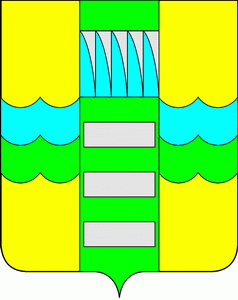 О внесении изменений в постановление Администрации муниципального образованияг. Саяногорск от 18.03.2019 № 164В целях приведения в соответствие с действующим законодательством муниципальных правовых актов муниципального образования город Саяногорск, руководствуясь статьей 32 Устава муниципального образования город Саяногорск, утвержденного решением Саяногорского городского Совета депутатов от 31.05.2005 № 35, Администрация муниципального образования город Саяногорск П О С Т А Н О В Л Я  Е Т:1. Внести в  приложение № 1 к постановлению Администрации муниципального образования г. Саяногорск от 18.03.2019 № 164 «О порядке организации доступа к информации о деятельности Администрации муниципального образования город Саяногорск» следующие изменения:1.1. в пункте 5 слова: «не позднее 5 рабочих дней со дня подписания актов проверок» заменить словами: « ежегодно, за прошедший год до 31 мая текущего года»;1.2. в подпункте «б» пункта 7 слова: «Отделы Администрации муниципального образования город Саяногорск (по закрепленному направлению)» заменить словами: «Бухгалтерия Администрации муниципального образования город Саяногорск (по закрепленному направлению)».  2. Отделу по взаимодействию со СМИ и связям с общественностью Администрации муниципального образования город Саяногорск опубликовать настоящее постановление в средствах массовой информации и разместить на официальном сайте муниципального образования город Саяногорск в информационно – телекоммуникационной  сети «Интернет».3. Настоящее постановление вступает в силу после дня его официального опубликования в средствах массовой информации.4. Контроль над исполнением настоящего постановления возложить на заместителя Главы муниципального образования г. Саяногорск по социальным вопросам.СОГЛАСОВАНО:Первый заместитель Главы муниципального образования г. Саяногорск                                                                                  Е.Г. Ряшенцева Заместитель Главы муниципальногообразования г. Саяногорск	по правовым вопросам                                                                И.А. Данилов Управляющий делами Администрациимуниципального образования г. Саяногорск 	    А.Г. Козловская Проект настоящего постановления размещен на официальном сайте муниципального образования город Саяногорск для проведения независимой антикоррупционной экспертизы с «20» мая  2019 года по «23» мая 2019 года.Рассылка: дело, Ряшенцева Е.Г., Борисов С.А., Данилов И.А., Козловская А.Г., отдел по взаимодействию со СМИ и связям с общественностьюИсполнитель: юрисконсульт юридической службы Администрации муниципального образования                          г. Саяногорск Белявская Елена Валерьевна тел. 8(39042) 2-01-88Глава муниципального образованиягород Саяногорск           М.А. Валов 